Протокол №168 /МТПиР -Р заседания Закупочной комиссии по аукциону в электронной форме с участием только субъектов МСП  на право заключения договора на поставку: «Аварийные регистраторы».  (Лот № 24701-ТПИР ОТМ-2021-ДРСК).СПОСОБ И ПРЕДМЕТ ЗАКУПКИ: аукцион в электронной форме с участием только субъектов МСП на право заключения договора на поставку «Аварийные регистраторы».  (Лот № 24701-ТПИР ОТМ-2021-ДРСК).КОЛИЧЕСТВО ПОДАННЫХ ЗАЯВОК НА УЧАСТИЕ В ЗАКУПКЕ: 4 (четыре) заявки.КОЛИЧЕСТВО ОТКЛОНЕННЫХ ЗАЯВОК: 2 (две) заявки.ВОПРОСЫ, ВЫНОСИМЫЕ НА РАССМОТРЕНИЕ ЗАКУПОЧНОЙ КОМИССИИ: О рассмотрении результатов оценки первых частей заявок.Об отклонении заявки № 516554.Об отклонении заявки № 518754.О признании заявок соответствующими условиям Документации о закупке по результатам рассмотрения первых частей заявок.РЕШИЛИ:По вопросу № 1Признать объем полученной информации достаточным для принятия решения.Принять к рассмотрению первые части заявок следующих участников:По вопросу № 2Отклонить заявку Участника  № 516554 от дальнейшего рассмотрения на основании п. 4.9.5 б)  Документации о закупке, как несоответствующую следующим требованиям:По вопросу № 3Отклонить заявку Участника  № 518754 от дальнейшего рассмотрения на основании п. 4.9.5 б)  Документации о закупке, как несоответствующую следующим требованиям:По вопросу № 4Признать первые части заявок следующих Участников:№ 514564№ 516759соответствующими условиям Документации о закупке и принять их к дальнейшему рассмотрению.Секретарь Закупочной комиссии 1 уровня  		                                        Е.Г. ЧуясоваТел. (4162) 397-268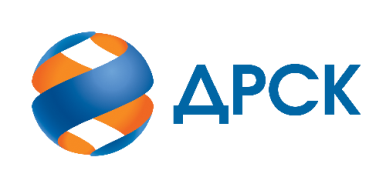                                                                      АКЦИОНЕРНОЕ ОБЩЕСТВО                «ДАЛЬНЕВОСТОЧНАЯ РАСПРЕДЕЛИТЕЛЬНАЯ СЕТЕВАЯ КОМПАНИЯ»г.  Благовещенск« » декабря 2020 года№п/пДата и время регистрации заявкиИдентификационный номер Участника20.11.2020 14:52:34№ 51456424.11.2020 14:48:43№ 51655423.11.2020 16:19:23№ 51675925.11.2020 07:50:29№ 518754№п/пДата и время регистрации заявкиИдентификационный номер Участника20.11.2020 14:52:34№ 51456424.11.2020 14:48:43№ 51655423.11.2020 16:19:23№ 51675925.11.2020 07:50:29№ 518754№ п/пОснования для отклоненияВ технической документации отсутствует аппаратное решение ОМП, что не соответствует п.1 приложений №1-7 к техническим требованиям – Определение места повреждения, Аппаратное (выполняется терминалом), Одностороннее ОМП – есть. После дополнительной экспертизы замечание не снято, так как предлагаемое Участником программное решение ОМП есть в требованиях закупочной документации, но также в требованиях есть и аппаратное решение ОМП (ГОСТ Р 58601-2019 этого не запрещает), которое Участник в своём предложении не предоставил. Задачей определения места повреждения (ОМП) ЛЭП является быстрое и точное обнаружение места повреждения для организации аварийно-восстановительных работ. Как правило, ОМП сводится к обнаружению мест КЗ, так как обрывы проводов без замыканий происходят редко и определить их место по соотношению электрических величин довольно сложно. Аппаратное решение ОМП позволяет уменьшить время устранения аварии (и как следствие, снизить коммерческие потери), так как оперативный персонал может самостоятельно оценить на дисплее терминала РАС расстояние до места повреждения и направить бригаду для устранения повреждения, а не ожидать прибытия персонала РЗА.№ п/пОснования для отклонения1В техническом предложении Участника указано наличие решения ОМП через программный комплекс, что не соответствует п.1 приложений №1-7 к техническим требованиям – Определение места повреждения, Аппаратное (выполняется терминалом), Одностороннее ОМП – есть; не соответствует п.4.2. технического требования – Эквивалентное оборудование - это оборудование, которое по техническим и функциональным характеристикам не уступают характеристикам, заявленным в конкурсной документации, в том числе по гарантийным срокам и срокам эксплуатации. После дополнительной экспертизы замечание не снято, так как предлагаемое Участником программное решение ОМП есть в требованиях закупочной документации, но также в требованиях есть и аппаратное решение ОМП (ГОСТ Р 58601-2019 этого не запрещает), которое Участник в своём предложении не предоставил. Задачей определения места повреждения (ОМП) ЛЭП является быстрое и точное обнаружение места повреждения для организации аварийно-восстановительных работ. Как правило, ОМП сводится к обнаружению мест КЗ, так как обрывы проводов без замыканий происходят редко и определить их место по соотношению электрических величин довольно сложно. Аппаратное решение ОМП позволяет уменьшить время устранения аварии (и как следствие, снизить коммерческие потери), так как оперативный персонал может самостоятельно оценить на дисплее терминала РАС расстояние до места повреждения и направить бригаду для устранения повреждения, а не ожидать прибытия персонала РЗА.